Низкотемпературный синтез ионных соединений с различными физическими свойствами с помощью ионных жидкостей и элементной серыЧернов Д.В. Студент, 1 курс магистратуры Российский химико-технологический университет им. Менделеева, Институт проблем химии и устойчивого развития, Москва, РоссияE-mail: chernovdanya13@gmail.comВ последнее время интенсивно развиваются исследования, посвященные идентификации фундаментальных свойств ионных жидкостей - расплавов органических солей, находящихся в жидком состоянии в широком интервале температур. Одной из привлекательных особенностей ионных жидкостей является возможность варьирования катион-анионной пары при синтезе для получения солей с заданными химическими и физико-химическими свойствами. Цель – создание принципиальной схемы и описание основных параметров зеленого синтеза ионных соединений с участием диметилфосфатсодержащих ионных жидкостей и элементной серыИдентификация продукта взаимодействия ФООС с трехосновными кислотами на примере лимонной и дигидроксибензойной кислотОписание процесса взаимодействия ФООС с трехосновными кислотами на примере лимонной и дигидроксибензойной кислот с выдвижением предполагаемой схемы реакцииОбщая схема процесса предполагаемой новой технологии синтеза новых ионных соединений на примере лимонной кислоты. Схема 1.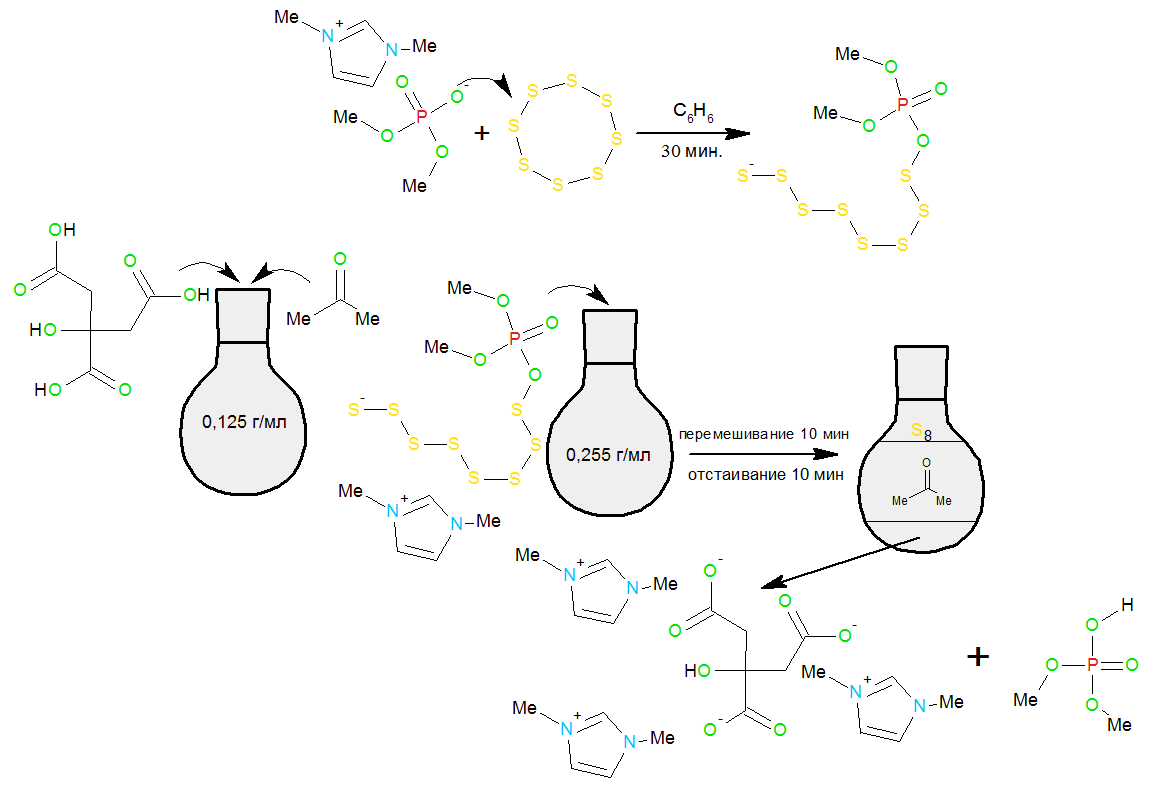 Схема 1.ЛитератураZicmanis A, Zeltkalne S. Ionic liquids with Dimethyl Phosphate Anion as Highly Efficient Materials for Technological Processes: A Review // International Journal of Petrochemistry and Research. – 2018. – V. 2(1). – P. 116-125.Tarasova N., Krivoborodov E., Zanin A., Mezhuev Y. Ionic liquids: green solvents and reactive compounds? Reaction of tri-n-butylmethylphosphonium dimethylphosphate with elemental sulfur // Pure and Applied Chemistry. 2020. Vol. 93. P. 29-37.